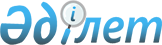 Об установлении публичного сервитутаПостановление акимата Бейнеуского района Мангистауской области от 27 сентября 2021 года № 306
      В соответствии со статьями 17, 69 Земельного кодекса Республики Казахстан акимат Бейнеуского района ПОСТАНОВЛЯЕТ:
      1. Установить публичный сервитут сроком на 49 (сорок девять) лет без изъятия земельных участков у собственников и землепользователей республиканскому государственному учреждению "Департамент государственных доходов по Мангистауской области Комитета государственных доходов Министерства финансов Республики Казахстан" на земельные участки из земель запаса Бейнеуского района площадью 0,991 гектаров для проведения линии связи и площадью 0,9908 гектаров для проведения электролинии.
      2. Государственному учреждению "Бейнеуский районный отдел земельных отношений, архитектуры и градостроительства" в установленном законодательством порядке обеспечить:
      направление настоящего постановления на официальное опубликование;
      размещение на официальном интернет-ресурсе аппарата акима Бейнеуского района.
      3. Контроль за исполнением настоящего постановления возложить на заместителя акима района Темирова Ж.
      4. Настоящее постановление вводится в действие со дня его первого официального опубликования.
					© 2012. РГП на ПХВ «Институт законодательства и правовой информации Республики Казахстан» Министерства юстиции Республики Казахстан
				
      Аким Бейнеуского района 

Б. Абилов
